Honda NSX 3.5 Turbo Motor 3493 cc   427 KW  581 PK  Hybride/ Benzine  CO² 228 gr/km  Kleur Rood Met      Alcantara/leder Rood/zwartJaar 2018   KM 7990ABSVierwielaandrijvingArmsteunHill Start AssistBluetoothElektrische ramenSpeaker phoneLederen stuurwielLED-dag rijverlichtingLichtmetalen velgenLichtsensorNavigatiesysteemNiet-rokers voertuigRegensensorShift peddelsOnderhoudsboekjeKeyless entry-systeemStuurbekrachtigingVerwarmde zetelsZomerbandenSportonderstelSport-pakketSportstoelenVoice controlCruise controlTouchscreenTraction controlTuner / RadioVolledig digitaal instrumentenpaneelCentrale vergrendelingCasino White Pearl, Volleder zwartTwin-turbo DOHC V6 hybride mid-engine, 9-speed dubbele koppeling (9DCT), Metallic / Pearl Paint, Dak gemaakt van koolstof,Carbon-INTERIERUR SPORT PAKKET, Multi functioneel sportstuurInleg gemaakt van carbon, Sport aluminium pedalen, ELS STUDIO®AUDIO NAVIGATIE & PDC PARKEERHULP voor en achter,Radio DAB, Bluetooth, CarPlay, USB, Android Auto Sportstoelen, Elektr verstelbaar en verwarmd,Alcantara semi-aniline leder Combi.zwart/rood,Buitenkanten sportpakket, voorspoiler, Diffuser en uitlaat trim en side skirts., Geen achterspoiler, Motorkap van kunststof,Aluminiumranden-verweven DESIGN, Remschijven Carbon keramiekStar/Stop systeemPrijs excl BTW en gratis levering : 148.600,-€De wagen is in showroom conditie en onmiddellijk leverbaar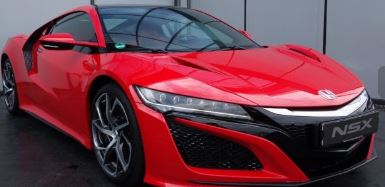 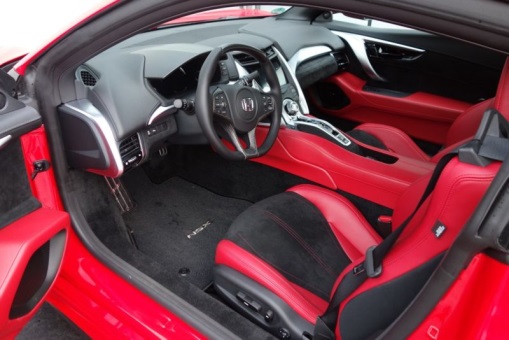 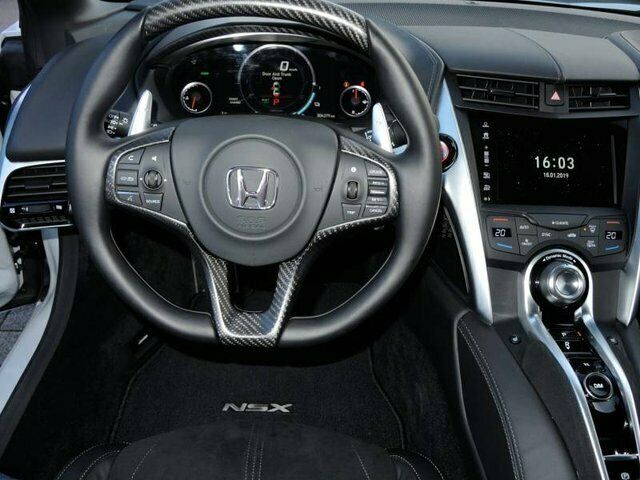 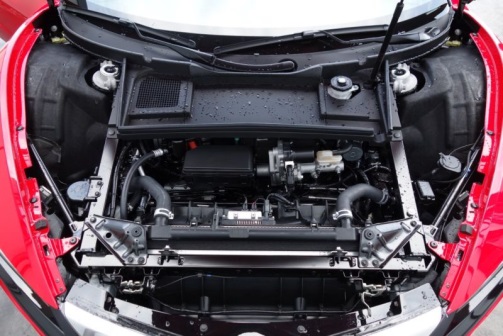 